Для председателя ППО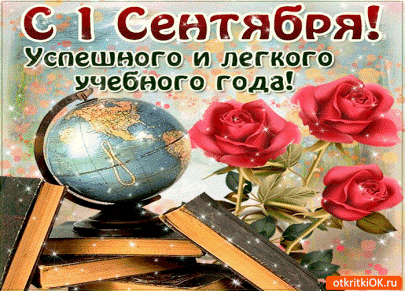 Профсоюз работников народного образования и науки Российской ФедерацииАрхангельская городская общественная организацияЛомоносова пр., 209 оф.501, г.Архангельск, 163000                                                           Информация о мероприятияхАрхангельской  городской организации профсоюзана сентябрь  2020 годаПредседатель Архангельской городской организации профсоюза работников образования и науки РФ       НИ.Заозерская                                              Дата, времяМероприятиеМесто проведения, ответственные Переход на электронные профсоюзные билеты и цифровую платформу АИС.Горсовет,председателиВ течение месяцаПрофкому на контроль! Порядок распределения учебной нагрузки педагогических работников в общеобразовательной организацииОУ, профкомыВ течение месяцаПрофкому на контроль! Согласование локальных актов образовательных учреждений.пр. Ломоносова , 20915 сентября  15.00Семинар для   вновь избранных председателей ППО.(ОУ №6,11,12,23, 26,28,32,35,54,60,62, 82,д.с.№6,13,96,101,103,119,124,ЦТТ.)пр. Ломоносова , 209, каб.20317 сентября 15.00.Заседание Президиумапр. Ломоносова , 209, каб.31223 сентября15.00.Совещание для председателей  ППО (ДОУ и ДОП)По согласованию.пр.Ломоносова, 209, каб.20124 сентября15.00.Совещание для председателей  ППО (ОУ и Обл.ОУ)По согласованию.пр.Ломоносова, 209, каб.20127  сентябряДень рождения Общероссийского профсоюза образования (Проведение профсоюзного собрания на единую тему,материалы будут направлены дополнительно.)ОУ  -профкомы29-30 сентябряПрофсоюзное обучение по программе «Первая ступень профсоюзного образования»Часть 2.(по согласованию)УЦ ФПАО29 сентября  14.00Заседание комиссии по выделению материальной помощи членам профсоюза.пр. Ломоносова , 209,каб.312В течение месяцаВ рамках защиты прав членов профсоюза.Консультация по заключению коллективных договоров. пр. Ломоносова, 209,каб.312В течение месяцаКонсультации по выплате за классное руководство с 1 сентября 2020г.,внесению изменений в систему оплаты труда (индивидуально по предварительной договоренности)пр. Ломоносова, 209,каб.312В течение      месяцаКонтроль! О начислении заработной платы и отпускных работникам (по обращениям).ГорсоветВ течение месяцаСписки членов профсоюза для оформления  электронных профсоюзных билетов.председатели